附件2：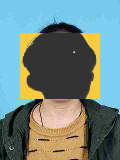 王某某+身份证号.jpg1、文件用“姓名+身份证号码”命名。2、照片规格  120*160，大于10kb小于20kb,要求蓝底小2寸